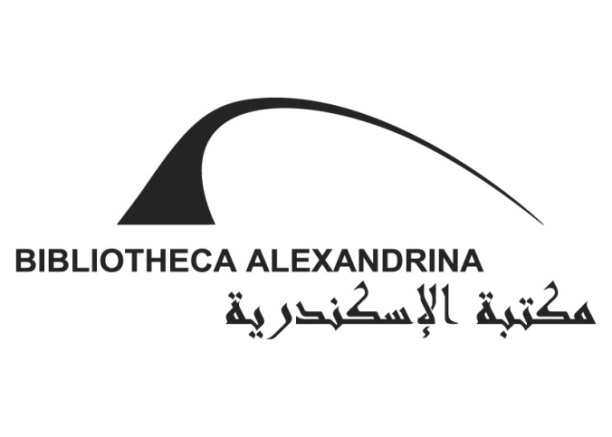 13e édition du Festival
 international d’été du 30 juillet 2015 au 4 septembre 2015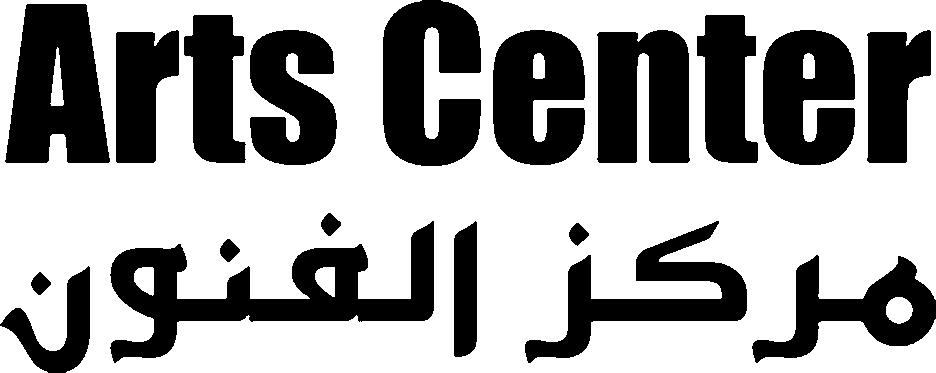 Le jeudi 30 juilletConcert : cérémonie d’inaugurationAnghamThéâtre de plein air ; 20h30. Billets « assis » : 200 L.E., 150 L.E. ; Billets « debout » : 75 L.E.Le vendredi 31 juilletConcert : Groupe « Black Theama »Théâtre de plein air ; 20h30. Billets : 50 L.E.Le samedi 1er aoûtConcert : Orchestre de la BAConcert Cocktail musical Violoniste solo et chef d’orchestre : Khaled El ShowiekhThéâtre de plein air ; 20h30. Billets : 20 L.E.Le samedi 2 aoûtConcert : Sherien YehyaUne sélection des chansons les plus célèbres de Nagat, Warda, et Um Kulthoum  Théâtre de plein air ; 20h30. Billets « assis » : 40 L.E. ; Billets « debout » : 30 L.E.Le lundi 3 aoûtConcert : Groupe « City Band »Théâtre de plein air ; 20h30. Billets : 20 L.E.Le mardi 4 aoûtConcert : Groupe « Al- Masrieen »Théâtre de plein air ; 20h30. Billets : 35 L.E.Le mercredi 5 aoûtConcert : Mohamed MohsenThéâtre de plein air ; 20h30. Billets : 50 L.E.Le jeudi 6 aoûtConcert : Groupe « Zajal »Théâtre de plein air ; 20h30. Billets : 20 L.E.Le jeudi 6 aoûtThéâtre : Les sept joursRéalisé par : Islam AwadSawt El-Sharq pour les ArtsPetit théâtre ; 20h30. Billets : 15 L.E., 10 L.E. pour les étudiants.Le vendredi 7 aoûtCinéma : Forum des courts métragesSalle de séminaires ; 19h00. Entrée libre.Une sélection de courts métrages de fiction produits en 2012 et diffusés par Krakow Film Foundation.Le vendredi 7 aoûtConcert : Groupe « Ayamna El Helwa »Théâtre de plein air ; 20h30. Billets « assis » : 50 L.E.Le samedi 8 aoûtConcert : Kamilya Jubran, Palestine Grande salle ; 20h30. Billets : 75 L.E., 50 L.E.Le dimanche 9 aoûtConcert : Groupe « Cairokee »Théâtre de plein air ; 20h30. Billets : 50 L.E.Le lundi 10 aoûtThéâtre : Spectacle de stand-up « The Comedy Bunch»Théâtre de plein air ; 20h30. Billets : 40 L.E.Le mardi 11 aoûtConcert : Soirée de musique africaineGroupe « High Dam »Théâtre de plein air ; 20h30. Billets : 20 L.E.Le mercredi 12 aoûtThéâtre : Spectacle de théâtre tunisien ZamkanThéâtre de plein air ; 20h30. Billets : 15 L.E., 10 L.E. pour les étudiants.Le jeudi 13 aoûtCinéma : Forum de films documentairesSalle de séminaires ; 19h00. Entrée libre.Une sélection de films documentaires produits en 2012 et diffusés par Krakow Film Foundation.Le jeudi 13 aoûtConcert : Ali El Hagar accompagné de l’Orchestra de la BAThéâtre de plein air ; 20h30. Billets « assis » : 50 L.E. ; Billets « debout » : 40 L.E.Le vendredi 14 aoûtConcert : Groupe « Jadal »  Grande salle ; 20h30. Billets : 50 L.E., 75 L.E.Le samedi 15 aoûtConcert : Fathi Salam et EleonoreThéâtre de plein air ; 20h30. Billets « assis » : 40 L.E. ; Billets « debout » : 30 L.E.Le dimanche 16 aoûtConcert : Groupe « Massar Egbari »Théâtre de plein air ; 20h30. Billets : 50 L.E.Le lundi 17 aoûtConcert : Hany ShakerThéâtre de plein air ; 20h30. Billets « assis » : 100 L.E. ; Billets « debout » : 75 L.E.Le mardi 18 aoûtConcert : Groupe « Egyptian Project »Théâtre de plein air ; 20h30. Billets : 40 L.E.Le mercredi 19 aoûtThéâtre : Carnaval de rueRéalisé par : Ahmed SalehAl Madina Performing ArtsThéâtre de plein air ; 20h30. Billets : 15 L.E., 10 L.E. pour les étudiants.Le jeudi 20 aoûtConcert : Nour Ashour accompagnée d’un groupe américainThéâtre de plein air ; 20h30. Billets : 30 L.E.Le vendredi 21 aoûtConcert : Hanan MadyThéâtre de plein air ; 20h30. Billets : 50 L.E.Le samedi 22 aoûtConcert : Groupe « Cairo Steps », Egypte/AllemagneThéâtre de plein air ; 20h30. Billets : 50 L.E.Le dimande 23 aoûtConcert : Groupe « Karakeeb » et Hossam HosnyThéâtre de plein air ; 20h30. Billets : 30 L.E.Le lundi 24 aoûtConcert: Groupe « Shaware3na »Théâtre de plein air ; 20h30. Billets : 30 L.E.Le mardi 25 et le mercredi 26 aoûtConcert : Omar Khairat accompagné de l’Orchestre de la BAGrande salle ; 20h30. Billets : 300 L.E., 200 L.E., 150 L.E., 85 L.E.Le jeudi 27 aoûtConcert : Groupe « Basheer » Théâtre de plein air ; 20h30. Billets : 30 L.E.Le vendredi 28 aoûtJournée de la FamilleAteliers et activités pour les enfantsPlaza ; 14h30. Pièce réalisée par l’Unité des Créations des Enfants et des adolescentsPlaza ; 19h00. Billets pour les enfants : 40 L.E., couvrant 3 activités et le spectacle de théâtre.Billets pour les parents : 15 L.E.Billets pour toute activité supplémentaire : 15 L.E.Courts métrages d’animation pour enfantsSalle de séminaires ; 18h00. Entrée libre.Une sélection de courts métrages d’animation récents et destines aux enfants.Le samedi 29 aoûtConcert : Medhat SalehThéâtre de plein air ; 20h30. Billets : 75 L.E.Le dimanche 30 aoûtConcert : Dina El-WedidiThéâtre de plein air ; 20h30. Billets : 50 L.E.Le lundi 31 aoûtConcert : Yehia KhalilThéâtre de plein air ; 20h30. Billets « assis » : 75 L.E. ; Billets « debout » : 50 L.E.Le mardi 1er septembreDanse : Troupe de danse africaine et nubienne « Ganoub El-Wadi » Théâtre de plein air ; 20h30. Billets : 15 L.E., 10 L.E. pour les étudiants.Le mercredi 2 septembreConcert : Ghalia BenaliThéâtre de plein air ; 20h30. Billets : 50 L.E.Le jeudi 3 septembreConcert : Groupe « Sama3i » Théâtre de plein air ; 20h30. Billets : 25 L.E.Le vendredi 4 septembreConcert : Cérémonie de clôtureGhada Shbeir, LibanThéâtre de plein air ; 20h30. Billets : 100 L.E., 75 L.E.